ВИКОНАВЧИЙ КОМІТЕТ ПОКРОВСЬКОЇ МІСЬКОЇ РАДИДНІПРОПЕТРОВСЬКОЇ ОБЛАСТІ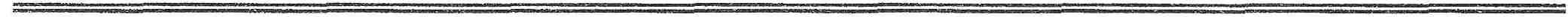 ПРОЄКТ РІШЕННЯПро надання дозволу на укладання договору дарування частин квартири	Керуючись інтересами дитини, підпунктом 4 пункту «б» ст.34 Закону України «Про місцеве самоврядування в Україні», ст. 17 Закону України «Про охорону дитинства», ст.176 Сімейного кодексу України, Постановою Кабінету Міністрів України від 24.09.2008 року № 866 «Питання діяльності органів опіки та піклування, пов’язаної із захистом прав дитини», виконавчий комітет Покровської міської радиВИРІШИВ:1.Надати дозвіл гр.ХХХХХХ на укладання договору дарування частин квартири, яка знаходиться за адресою: ХХХХХХ на користь малолітнього ХХХХХ.2.Гр.ХХХХХХХ протягом 10 днів з моменту укладання договору надати його копію до служби у справах дітей виконавчого комітету Покровської міської ради Дніпропетровської області.3.Координацію роботи щодо виконання даного рішення покласти на службу у справах дітей (Горчакову Д.В.), контроль на заступника міського голови Бондаренко Н.О. Федько Я.В.4-23-32